....... / ....... / 20.....   -   ....... / ....... / 20.....							Adı Soyadı	:							Unvanı		:							İmza		: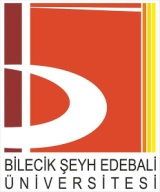 HİZMET İÇİ EĞİTİM DERS PROGRAMIBŞEÜ-KAYSİS Belge NoDFR-244HİZMET İÇİ EĞİTİM DERS PROGRAMIİlk Yayın Tarihi/Sayısı20.11.2017/51HİZMET İÇİ EĞİTİM DERS PROGRAMIRevizyon TarihiHİZMET İÇİ EĞİTİM DERS PROGRAMIRevizyon No'su00HİZMET İÇİ EĞİTİM DERS PROGRAMIToplam Sayfa1S.NEĞİTİMİN KONUSUEĞİTMENKATILACAK KİŞİ SAYISITARİHSAATEĞİTİMİN YERİ